 The purpose of this policy is to give the Principal a regular flow of students work so that the work can be reviewed and feedback given back to the teacher concerned. To ease the process each student will be given two notebooks per subject one for class notes and the other for homework. The key elements required from the teacher is that the annotation / marking shows clear guidance on what is good and what areas need to be worked on for the student to achieve their laid down objectives. The teacher will need to show how improvements can be made and what needs to be completed by the student by the time the next piece of work is handed in. The Process On two occasions each term after a teacher has marked a set of Independent Learning tasks / tests / exams the teacher will pass to the Principal up to 6 pieces of work for review. The work will need to show students across different courses if applicable. The Principal will review the work and speak to the teacher concerned about the marking / annotation if applicable. If a meeting is required to discuss the work this will be arranged by the Principal at a time convenient to both parties. At the meeting the marking will be discussed to see if there are any areas of professional development required or if there needs to be a plan to correct any issues and or concerns. If the work seen by the Principal is in line with requirements the Principal will acknowledge receipt of the papers and advise the teacher accordingly. It will be the responsibility of the teacher to have the homework and classroom books available during college inspections and internal class observations. Next review: August 2020. ST ANDREW’S COLLEGE POLICY DOCUMENTST ANDREW’S COLLEGE POLICY DOCUMENTIssue No.: 01Document Number: STAN: 0102014Issue Date:  30th February 2014Originator: Wayne MarshallVersion: 10Responsibility: PrincipalReason for version change: Review & UpdateDated: 31st August 2019Authorised by: Wayne Marshall Date: 31st August 2019Signature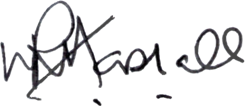 